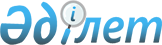 Шортанды аудандық мәслихатының 2014 жылғы 14 наурыздағы № С-25/3 "Шортанды ауданының бөлек жергілікті қоғамдастық жиындарын өткізудің қағидаларын бекіту туралы" шешімінің күші жойылды деп тану туралыАқмола облысы Шортанды аудандық мәслихатының 2016 жылғы 21 желтоқсандағы № С-11/5 шешімі. Ақмола облысының Әділет департаментінде 2017 жылғы 5 қаңтарда № 5664 болып тіркелді      РҚАО-ның ескертпесі.

      Құжаттың мәтінінде түпнұсқаның пунктуациясы мен орфографиясы сақталған.

      "Қазақстан Республикасындағы жергілікті мемлекеттік басқару және өзін-өзі басқару туралы" Қазақстан Республикасының 2001 жылғы 23 қаңтардағы, "Құқықтық актілер туралы" Қазақстан Республикасының 2016 жылғы 6 сәуірдегі Заңдарына сәйкес, Шортанды аудандық мәслихаты ШЕШІМ ҚАБЫЛДАДЫ:

      1. Шортанды аудандық мәслихатының 2014 жылғы 14 наурыздағы № С-25/3 "Шортанды ауданының бөлек жергілікті қоғамдастық жиындарын өткізудің қағидаларын бекіту туралы" (Нормативтік құқықтық актілердің мемлекеттік тіркеу тізілімінде № 4111 тіркелген, 2014 жылдың 26 сәуірінде аудандық "Вести" газетінде және 2014 жылдың 26 сәуірінде аудандық "Өрлеу" газетінде жарияланған) шешімінің күші жойылсын.

      2. Осы шешім Ақмола облысының Әділет департаментінде мемлекеттік тіркелген күнінен бастап күшіне енеді және ресми жарияланған күнінен бастап қолданысқа енгізіледі.



      "КЕЛІСІЛДІ"



      "21" 12 2016 ж.


					© 2012. Қазақстан Республикасы Әділет министрлігінің «Қазақстан Республикасының Заңнама және құқықтық ақпарат институты» ШЖҚ РМК
				
      Аудандық мәслихаттың
сессия төрағасы

В.Волокитин

      Аудандық
мәслихаттың хатшысы

Д.Отаров

      Шортанды ауданының әкімі

Г.Сәдуақасова
